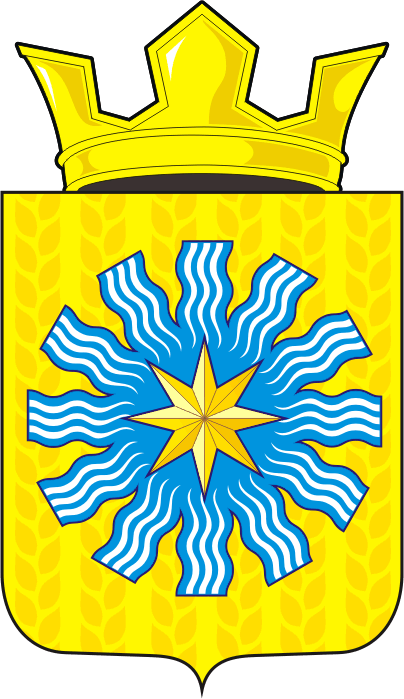 СОВЕТ ДЕПУТАТОВМУНИЦИПАЛЬНОГО ОБРАЗОВАНИЯАЛЕКСАНДРОВСКИЙ СЕЛЬСОВЕТСАРАКТАШСКОГО РАЙОНАОРЕНБУРГСКОЙ ОБЛАСТИТРЕТИЙ СОЗЫВР Е Ш Е Н И Евнеочередного пятьдесят третьего заседания Совета депутатовАлександровского сельсовета третьего созыва11.08.2020                           с. Вторая Александровка                             № 183Об исполнении бюджета за I полугодие 2020 года.       На основании статей 12, 132 Конституции Российской Федерации, статей 9,32 Бюджетного кодекса Российской Федерации, статьи 35 Федерального закона от 06.10.2003 № 131-ФЗ «Об общих принципах организации местного самоуправления в Российской Федерации» и статьи 22 Устава муниципального образования Александровский сельсовет, рассмотрев итоги исполнения бюджета за  I полугодие 2020 года .Совет депутатов Александровского сельсоветаР Е Ш И Л :Утвердить отчет об исполнении бюджета за I полугодие 2020 года по доходам в сумме 1 910 466,08рублей  и по расходам в сумме 2 225 264,96 рублей с превышением расходов над доходами в сумме 314798,88 рублей со следующими показателями:     По источникам внутреннего финансирования дефицита бюджета за I полугодие 2020 года согласно приложению 1;     По доходам бюджета по кодам видов доходов, подвидов доходов за I полугодие 2020 года согласно приложению 2;        По распределению бюджетных ассигнований бюджета по разделам и подразделам, целевым статьям и видам расходов классификации расходов бюджета за II квартал 2020 года согласно приложению 3;1.2.  Настоящее решение подлежит размещению на официальном сайте  администрации Александровского сельсовета в сети Интернет не позднее 10 дней со дня его подписания.2.  Контроль за исполнением данного решения возложить на постоянную комиссию по бюджетной, налоговой и финансовой политике, собственности и экономическим вопросам, торговле и быту (Кабелькова Т.А.)Председатель Совета депутатов                                               Врио главы муниципального образования                                     Е.А. ЮдинаРазослано: администрации сельсовета, прокурору района, постоянной комиссии